Guía de TrabajoHistoria y Geografía 8° Básico“Formación de la sociedad colonial”¿Qué necesitas saber?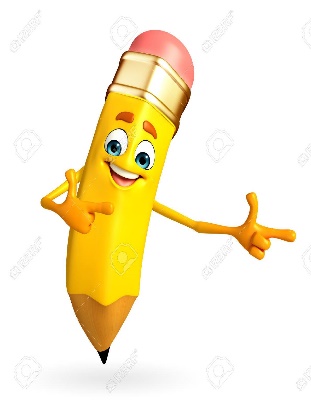 ACTIVIDAD DE INICIO¿Qué entiendes por Identificar?_________________________________________________________________¿Qué comprendes por la Colonia?__________________________________________________________________Entendemos por identificar en reconocer las principales características de algo o alguien.El Chile colonial es el nombre dado al período de la historia de Chile comprendido entre 1598 y 1810.DESARROLLOEsta guía será una retroalimentación y repaso de los contenidos vistos en las semanas anteriores, por lo que recomendamos revisar sus respuestas anteriores, videos de apoyo y las páginas del libro del estudiante desde la 76 a la 85  (puede complementar con apoyándose en los textos y videos del Blog https://profehistoriahhcc.blogspot.com/).ACTIVIDADESLee los textos de a continuación y responde las preguntas:¿Cuál era el grupo social que en la parte superior de la pirámide social durante la colonia?Los peninsulares.Los mestizos.Los indígenas.Los africanos.¿Qué podríamos deducir en base al texto leído sobre las clases sociales durante la colonia?Los grupos sociales eran definidos por el dinero que poseía las personas.No existían grupos sociales durante la colonia.La sociedad colonial era una sociedad estratificada de acuerdo a la raza de las personas.Mujeres y niños tenían los mismos derechos que los peninsulares.Según el texto ¿Cómo fue el proceso de adopción de la religión católica por parte de los indígenas?Los españoles respetaron las religiones y creencias de los indígenas.Los españoles impusieron (muchas veces por la fuerza) la religión católica a los indígenas.De la mezcla española e indígena nació una nueva religión.Ninguna de las anteriores.¿Qué podría ocurrir si los indígenas no se bautizaban a la religión católica?Tenían que pagar impuestos.Los expulsaban de América.Podían ser matados por los españoles.Eran respetadas sus decisiones respecto a la religión.En base a lo leído ¿Cómo podríamos definir mestizaje?La mezcla de las culturas europeas, indígenas y españolas en América.Cómo la identidad europea se desarrolló en América sin influencia de ninguna otra.Cómo las tradiciones indígenas se mantuvieron y cuidaron gracias a los españoles llegados a América.Cómo los esclavos traídos de África trajeron su lenguaje a América.¿Cuál era la opinión de las autoridades españolas respecto al mestizaje?Aprobaban que se mezclaran las diferentes culturas en América.Estaban en contra y se indignaban de la mezcla de razas y culturas en América.No estaban interesados del proceso de mestizaje en América.Ninguna de las anteriores.¿En que elementos de la cultura se puede ver reflejado el mestizaje en América?El lenguaje.La música.La comida.Todos los anteriores.ACTIVIDADES DE CIERRE¿Cuáles fueron las principales características del proceso de mestizaje en América durante la Colonia? (Nombra a lo menos 3).______________________________________________________________________________________________________________________________________________________________________________________________________¿Por qué crees que es importante conocer sobre cómo se desarrolló Chile y América durante la Colonia? Explica con a lo menos un ejemplo.____________________________________________________________________________________________________________________________________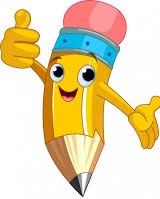 (Recuerde enviar las respuestas por el WhatsApp del curso o al correo del profesor para su retroalimentación)Nombre:Curso: 8°   Fecha: semana N° 23¿QUÉ APRENDEREMOS?¿QUÉ APRENDEREMOS?¿QUÉ APRENDEREMOS?Objetivo (s): OA 11 Analizar el proceso de formación de la sociedad colonial americana considerando elementos como la evangelización, la esclavitud y otras formas de trabajo no remunerado (por ejemplo, encomienda y mita), los roles de género, la transculturación, el mestizaje, la sociedad de castas, entre otros.Objetivo (s): OA 11 Analizar el proceso de formación de la sociedad colonial americana considerando elementos como la evangelización, la esclavitud y otras formas de trabajo no remunerado (por ejemplo, encomienda y mita), los roles de género, la transculturación, el mestizaje, la sociedad de castas, entre otros.Objetivo (s): OA 11 Analizar el proceso de formación de la sociedad colonial americana considerando elementos como la evangelización, la esclavitud y otras formas de trabajo no remunerado (por ejemplo, encomienda y mita), los roles de género, la transculturación, el mestizaje, la sociedad de castas, entre otros.Contenidos: Formación de la Sociedad Colonial.Contenidos: Formación de la Sociedad Colonial.Contenidos: Formación de la Sociedad Colonial.Objetivo de la semana: Identificar el proceso de la formación de la sociedad Colonial en América, a través del desarrollo de una guía de trabajo, utilizando una el libro del estudiante y otros medios tecnológicos.Objetivo de la semana: Identificar el proceso de la formación de la sociedad Colonial en América, a través del desarrollo de una guía de trabajo, utilizando una el libro del estudiante y otros medios tecnológicos.Objetivo de la semana: Identificar el proceso de la formación de la sociedad Colonial en América, a través del desarrollo de una guía de trabajo, utilizando una el libro del estudiante y otros medios tecnológicos.Habilidad: Identificar.Habilidad: Identificar.Habilidad: Identificar.